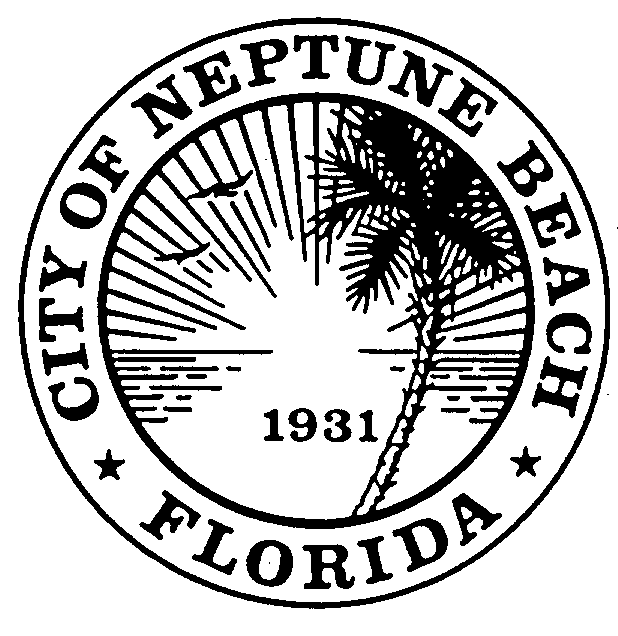 MINUTESCOMMUNITY DEVELOPMENT BOARDNOVEMBER 4, 2020 AT 6:00 P.M.COUNCIL CHAMBERS 116 FIRST STREETNEPTUNE BEACH,  32266MINUTESCOMMUNITY DEVELOPMENT BOARDNOVEMBER 4, 2020 AT 6:00 P.M.COUNCIL CHAMBERS 116 FIRST STREETNEPTUNE BEACH,  32266Pursuant to proper notice a public hearing of the Community Development Board for the City of Neptune Beach was held on November 4, 2020 at 6:00 p.m. in the Council Chambers.Pursuant to proper notice a public hearing of the Community Development Board for the City of Neptune Beach was held on November 4, 2020 at 6:00 p.m. in the Council Chambers.AttendanceBoard members were in attendance: Christopher Goodin, Chair Charles Miller, MemberW. Jeremy Randolph, MemberBob Frosio, MemberAaron Evens, MemberJonathan Raitti, Alternate MemberGreg Schwartzenberger, Alternate MemberBoard members were in attendance: Christopher Goodin, Chair Charles Miller, MemberW. Jeremy Randolph, MemberBob Frosio, MemberAaron Evens, MemberJonathan Raitti, Alternate MemberGreg Schwartzenberger, Alternate MemberThe following staff members were present:Stefen Wynn, City ManagerThe following staff members were present:Stefen Wynn, City ManagerZachary Roth, City AttorneyKristina Wright, Community Development DirectorPiper Turner, Code Compliance SupervisorCall to Order/Roll CallChair Goodin called the meeting to order at 6:00 p.m. Chair Goodin called the meeting to order at 6:00 p.m. Disclosure of ex-parte communicationsMr. Frosio, Mr. Schwartzenberger, Mr. Randolph, Mr. Miller, Mr. Raiti, Mr. Goodin and Mr. Evens spoke to the applicants for 109 North  and 1414 First Street.Mr. Frosio, Mr. Schwartzenberger, Mr. Randolph, Mr. Miller, Mr. Raiti, Mr. Goodin and Mr. Evens spoke to the applicants for 109 North  and 1414 First Street.MinutesMade by Evens, seconded by Randolph.Made by Evens, seconded by Randolph.CDB20-06 Application for Replat 1004 and 1006-1008 First Street, (RE# 172840-0000 & 172842-0000)CDB20-06 Application for Replat as outlined in Chapter 27, Article 3 of the Unified Land Development Code of Neptune Beach. The property is currently known as for 1004 and 1006-1008 First Street, (RE# 172840-0000 & 172842-0000). The subject property is located on the west side of First Street between Bay and Magnolia in the R-4 zoning district. The applicants are requesting to demolish the existing buildings and replat the properties into two conforming lots. The request is to remove 19 feet from the parcel know as 1006 First (RE#172842-0000) and added it to the parcel 1004 First (RE#172840-0000). The granting of the replat would not create any additional lots.CDB20-06 Application for Replat as outlined in Chapter 27, Article 3 of the Unified Land Development Code of Neptune Beach. The property is currently known as for 1004 and 1006-1008 First Street, (RE# 172840-0000 & 172842-0000). The subject property is located on the west side of First Street between Bay and Magnolia in the R-4 zoning district. The applicants are requesting to demolish the existing buildings and replat the properties into two conforming lots. The request is to remove 19 feet from the parcel know as 1006 First (RE#172842-0000) and added it to the parcel 1004 First (RE#172840-0000). The granting of the replat would not create any additional lots.Kristina Wright, Community Development Director, stated that the applicants are requesting to modify the lot lines of the subject properties to make the 1004 1st Street lot 62 feet wide (from north to south) by removing approximately 19 feet of width from 1006 1st Street and adding such width to 1004 1st Street. This would make 1006 1st Street 110 feet deep and 1004 1st Street 62 feet wide by 100 feet deep. The requested change will not create any additional lots and therefore the request is not prohibited by the Temporary Moratorium set forth in Section 27-110. Applicants will demolish the buildings with the addresses of 1004 1st Street and 1006 1st Street as a condition of the modification to the lot lines.Staff recommends approval of application CDB20-06 for 1004 and 1006 First Street subject to the demolition and removal of the existing structures at 1004 1st Street and 1006 1st StreetKristina Wright, Community Development Director, stated that the applicants are requesting to modify the lot lines of the subject properties to make the 1004 1st Street lot 62 feet wide (from north to south) by removing approximately 19 feet of width from 1006 1st Street and adding such width to 1004 1st Street. This would make 1006 1st Street 110 feet deep and 1004 1st Street 62 feet wide by 100 feet deep. The requested change will not create any additional lots and therefore the request is not prohibited by the Temporary Moratorium set forth in Section 27-110. Applicants will demolish the buildings with the addresses of 1004 1st Street and 1006 1st Street as a condition of the modification to the lot lines.Staff recommends approval of application CDB20-06 for 1004 and 1006 First Street subject to the demolition and removal of the existing structures at 1004 1st Street and 1006 1st StreetMr. Ian McKillop, co-owner of the property, the plan is to take 19 feet from 1006 First Street which is a very large lot that is 129 feet wide. The 19 feet will be added to 1004 First Street making it 62 feet wide which is currently 43 feet wide. The existing structures will be demolished to build new homes for our families. The current structures are not compliant with the current codes. They were built a very long time ago and 1004 was built way back on the property. 1006 is all the way to the front of the lot. The new building, of course, will have to meet the current setbacks and the minimum requirements. We think that’s going to be a new benefit to the area. Taking three properties down to 2. We understand that the moratorium is in place right now, as far as splitting lot. That’s not what we’re doing there, this is more of distribution of land. Mr. Ian McKillop, co-owner of the property, the plan is to take 19 feet from 1006 First Street which is a very large lot that is 129 feet wide. The 19 feet will be added to 1004 First Street making it 62 feet wide which is currently 43 feet wide. The existing structures will be demolished to build new homes for our families. The current structures are not compliant with the current codes. They were built a very long time ago and 1004 was built way back on the property. 1006 is all the way to the front of the lot. The new building, of course, will have to meet the current setbacks and the minimum requirements. We think that’s going to be a new benefit to the area. Taking three properties down to 2. We understand that the moratorium is in place right now, as far as splitting lot. That’s not what we’re doing there, this is more of distribution of land. Chairperson Goodin opened the floor for public comments. There being no comments, the public hearing was closed. Chairperson Goodin opened the floor for public comments. There being no comments, the public hearing was closed. Made by Evens, seconded by Miller.              Made by Evens, seconded by Miller.              The applicants were informed this would be forwarded to City Council. The next Council meeting would be on December 7, 2020 at 6:00 pm and the applicant should attend that meeting.The applicants were informed this would be forwarded to City Council. The next Council meeting would be on December 7, 2020 at 6:00 pm and the applicant should attend that meeting.V20-05 Application for varianceMelinda Monti 109 North StreetV20-05 Application for variance as outlined in Chapter 27, Article 8 of the Unified Land Development Code of Neptune Beach for Melinda Monti for the property known as 109 North Street (RE#173131-0000). The request is to vary section Table-27-229-1 for the front and east side yard and increase the floor area ratio and lot coverage to rebuild a single-family house with a 2nd story deck. Variance was previously granted to expand the non-conforming structure and add on in with the same footprint and setbacks as being requested.   Kristina Wright, Community Development Director, stated : On July 8, 2020 the Board voted to approved with conditions variance application V20-03 for 109 North Street subject to the following:   Projection of the balcony four feet into the front yard and projections no greater than 4.3 feet on the west side and up to 12 feet maximum on the east side to the best maintain consistency with the intent of the code and to preserve the oceanfront views of all residents as best as possible. Staff received a call indicating that the house was complete gone. Staffed contacted the applicant and the contractor. The contractor indicated that he had spoken with the Building Department and had received what he thought was the necessary approvals to proceed. A remodel permit with a valuations of $625,000 was issued on 9/15/2020.New variance request to remedy structural removal following the initial variance approval: The original approval was based on the renovation of an existing 1937 structure with nonconforming side setbacks and to allow for a projection into the front yard setback for a balcony that would exceed the additional 4 foot allowance by code. The applicant is still requesting to add the second story deck that will project into the front yard by an additional .3 feet beyond the 4 feet allowed on the west side . They are also seeking to reconstruct the original house so that they could enclose what was once the carport and east side upper porch, rear upper and lower porches to create additional habitable space. Staff recommends approval of variance application V20-05 with the same conditions as the original variance approval. Staff also recommends for the remodel permit application to be reclassified as new construction. Mr. Rusty Fisette, contractor, addressed the board. On September 19th they had completed the demolition phase of construction and uncovered an unsafe foundation and footers. The intent was to tie into the original foundation and pour a new monolithic slab over the original slab. This would have been unsafe. The west exterior wall of the house was designed to remain and be incorporated into the new exterior walls. The building department was informed that we could not use the existing footer due to the deterioration and unsafe condition. Permission was given to remove this one remaining wall and pour a new footer as long as I stayed in the same “approved” footprint. Chairperson Goodin opened the floor for public comments. Diane Kelly, 207 Walnut St, asked where the code says you can not pour a new slab. Somethings can not be seen until you start work. A compromise would be the deck setback. There being no comments, the public hearing was closed.Made by Evens, seconded by Frosio.              